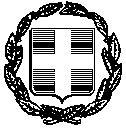 ΥΠΕΥΘΥΝΗ ΔΗΛΩΣΗ(άρθρο 8 Ν.1599/1986)Η ακρίβεια των στοιχείων που υποβάλλονται με αυτή τη δήλωση μπορεί να ελεγχθεί με βάση το αρχείο άλλων υπηρεσιών (άρθρο 8 παρ. 4 Ν. 1599/1986)Ημερομηνία: …../…../2022Ο – Η Δηλ.(Υπογραφή)(1) Αναγράφεται από τον ενδιαφερόμενο πολίτη ή Αρχή ή η Υπηρεσία του δημόσιου τομέα, που απευθύνεται η αίτηση.(2) Αναγράφεται ολογράφως. (3) «Όποιος εν γνώσει του δηλώνει ψευδή γεγονότα ή αρνείται ή αποκρύπτει τα αληθινά με έγγραφη υπεύθυνη δήλωση του άρθρου 8 τιμωρείται με φυλάκιση τουλάχιστον τριών μηνών. Εάν ο υπαίτιος αυτών των πράξεων σκόπευε να προσπορίσει στον εαυτόν του ή σε άλλον περιουσιακό όφελος βλάπτοντας τρίτον ή σκόπευε να βλάψει άλλον, τιμωρείται με κάθειρξη μέχρι 10 ετών.(4) Σε περίπτωση ανεπάρκειας χώρου η δήλωση συνεχίζεται στην πίσω όψη της και υπογράφεται από τον δηλούντα ή την δηλούσα. ΠΡΟΣ(1):ΟΜΟΣΠΟΝΔΙΑ ΗΛΕΚΤΡΟΛΟΓΩΝ ΕΛΛΑΔΑΣΟΜΟΣΠΟΝΔΙΑ ΗΛΕΚΤΡΟΛΟΓΩΝ ΕΛΛΑΔΑΣΟΜΟΣΠΟΝΔΙΑ ΗΛΕΚΤΡΟΛΟΓΩΝ ΕΛΛΑΔΑΣΟΜΟΣΠΟΝΔΙΑ ΗΛΕΚΤΡΟΛΟΓΩΝ ΕΛΛΑΔΑΣΟΜΟΣΠΟΝΔΙΑ ΗΛΕΚΤΡΟΛΟΓΩΝ ΕΛΛΑΔΑΣΟΜΟΣΠΟΝΔΙΑ ΗΛΕΚΤΡΟΛΟΓΩΝ ΕΛΛΑΔΑΣΟΜΟΣΠΟΝΔΙΑ ΗΛΕΚΤΡΟΛΟΓΩΝ ΕΛΛΑΔΑΣΟΜΟΣΠΟΝΔΙΑ ΗΛΕΚΤΡΟΛΟΓΩΝ ΕΛΛΑΔΑΣΟΜΟΣΠΟΝΔΙΑ ΗΛΕΚΤΡΟΛΟΓΩΝ ΕΛΛΑΔΑΣΟΜΟΣΠΟΝΔΙΑ ΗΛΕΚΤΡΟΛΟΓΩΝ ΕΛΛΑΔΑΣΟΜΟΣΠΟΝΔΙΑ ΗΛΕΚΤΡΟΛΟΓΩΝ ΕΛΛΑΔΑΣΟΜΟΣΠΟΝΔΙΑ ΗΛΕΚΤΡΟΛΟΓΩΝ ΕΛΛΑΔΑΣΟΜΟΣΠΟΝΔΙΑ ΗΛΕΚΤΡΟΛΟΓΩΝ ΕΛΛΑΔΑΣΟΜΟΣΠΟΝΔΙΑ ΗΛΕΚΤΡΟΛΟΓΩΝ ΕΛΛΑΔΑΣΟ – Η Όνομα:Επώνυμο:Επώνυμο:Επώνυμο:Όνομα και Επώνυμο Πατέρα: Όνομα και Επώνυμο Πατέρα: Όνομα και Επώνυμο Πατέρα: Όνομα και Επώνυμο Πατέρα: Όνομα και Επώνυμο Μητέρας:Όνομα και Επώνυμο Μητέρας:Όνομα και Επώνυμο Μητέρας:Όνομα και Επώνυμο Μητέρας:Ημερομηνία γέννησης(2): Ημερομηνία γέννησης(2): Ημερομηνία γέννησης(2): Ημερομηνία γέννησης(2): Τόπος Γέννησης:Τόπος Γέννησης:Τόπος Γέννησης:Τόπος Γέννησης:Αριθμός Δελτίου Ταυτότητας:Αριθμός Δελτίου Ταυτότητας:Αριθμός Δελτίου Ταυτότητας:Αριθμός Δελτίου Ταυτότητας:Τηλ:Τηλ:Τόπος Κατοικίας:Τόπος Κατοικίας:Οδός:Αριθ:ΤΚ:Αρ. Τηλεομοιοτύπου (Fax):Αρ. Τηλεομοιοτύπου (Fax):Αρ. Τηλεομοιοτύπου (Fax):Δ/νση Ηλεκτρ. Ταχυδρομείου(Εmail):Δ/νση Ηλεκτρ. Ταχυδρομείου(Εmail):Με ατομική μου ευθύνη και γνωρίζοντας τις κυρώσεις (3, που προβλέπονται από της διατάξεις της παρ. 6 του άρθρου 22 του Ν. 1599/1986, δηλώνω ότι:Δεν έχω κώλυμα άμεσης έναρξης της σύμβασης μου στο πλαίσιο της παρούσας πρόσκλησης.Όλα τα στοιχεία της αίτησης μου και των επισυναπτόμενων αυτής είναι ακριβή και αληθή. Εάν από καταγγελία ή αυτεπάγγελτο έλεγχο ή από οποιονδήποτε έλεγχο των αποδεικτικών στοιχείων προκύψει οποιαδήποτε διαφορά με όσα δηλώνω στην υπεύθυνη δήλωση, τότε αποκλείομαι από τη διαδικασία αξιολόγησης συνεργατών/έκτακτου προσωπικού (στο πλαίσιο της εν λόγω πρόσκλησης) και θα έχω τις προβλεπόμενες από τις διατάξεις του Ν. 1599/1986 ποινικές κυρώσεις.Έχω ενημερωθεί για την επεξεργασία των προσωπικών μου δεδομένων σύμφωνα με τους όρους της υπ’ αριθμ. 1/2022 πρόσκλησης εκδήλωσης ενδιαφέροντος της Ο.Η.Ε. καθώς και για την πολιτική προστασίας προσωπικών δεδομένων της Ο.Η.Ε. και για τα δικαιώματά μου και συναινώ στην επεξεργασία τους